BOARD OF TRUSTEES FOR THE TOWN OF LUTHER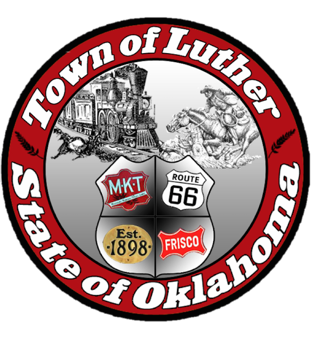 SPECIAL LPWA MEETING AGENDAMINUTESIn accordance with the Open Meeting Act, Section 311, The Town of Luther, County of Oklahoma, 119 S. Main Street, hereby calls a Special Meeting of the Luther Board of Trustees for LPWA, Thursday, August 23rd, 2018 at 6:30 p.m. at The Luther Community Building, 18120 East Hogback Road, Luther, OK 73054.Call to order.Roll Call… All Present.Determination of a quorum… Yes.Trustee Two (Lea Ann Jackson)Consideration, discussion and possible action regarding policies for late payment fees and grace periods for utility services to those on certain fixed income programs.Motion to discontinue the practice of allowing people on certain fixed incomes to pay late without incurring the late fee.  This takes effect on November 1st, 2018.  This initial notice will be on the October Utility Bill Statement.: L. Jackson… 2nd: T. Langston… Unanimous Yes Vote.Trustee Four (Jason Roach)Consideration, discussion and possible action to purchase/ acquire a cell phone for maintenance. Motion to provide Maintenance a 2nd  cell phone on Town service plan: J. Roach… 2nd: J. White… Unanimous Yes Vote.Trustee Five (Jenni White)Consideration, discussion and possible action to address the letter from American Tower and how to proceed moving forward with that group.No ActionAdjourn. Motion to adjourn: T. Langston… 2nd: J. Roach… Unanimous Yes Vote.___transcribed 08/24/2018 by____Kim Bourns, Town Clerk/Treasurer*Agenda Posted Tuesday, August 21st, 2018 at Luther Town Hall, on the website at www.townoflutherok.com and on Facebook at The Town of Luther, prior to 6:30 pm.